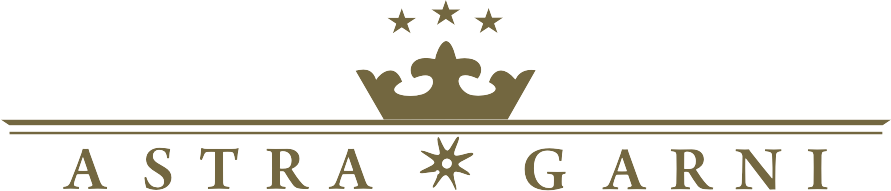 Hotel Reservation Form(ESITIS 23/29.04.2019)Please complete and return this form by fax or e-mail:Please complete and return this form by fax or e-mail:Please complete and return this form by fax or e-mail:Please complete and return this form by fax or e-mail:HOTEL INFOHOTEL INFOHOTEL INFOHOTEL INFOKundurdžiluk br. 2, 71000 Sarajevo, Bosnia & HerzegovinaTel: +387 33 475 100/ 475 200/; Fax: +387 33 476 300Web: www.hoteleuropegroup.baE-mail: reception@hotelastragarni.baCheck-In Time: 02:00 PM 	Check-Out Time: 12:00 PMKundurdžiluk br. 2, 71000 Sarajevo, Bosnia & HerzegovinaTel: +387 33 475 100/ 475 200/; Fax: +387 33 476 300Web: www.hoteleuropegroup.baE-mail: reception@hotelastragarni.baCheck-In Time: 02:00 PM 	Check-Out Time: 12:00 PMKundurdžiluk br. 2, 71000 Sarajevo, Bosnia & HerzegovinaTel: +387 33 475 100/ 475 200/; Fax: +387 33 476 300Web: www.hoteleuropegroup.baE-mail: reception@hotelastragarni.baCheck-In Time: 02:00 PM 	Check-Out Time: 12:00 PMKundurdžiluk br. 2, 71000 Sarajevo, Bosnia & HerzegovinaTel: +387 33 475 100/ 475 200/; Fax: +387 33 476 300Web: www.hoteleuropegroup.baE-mail: reception@hotelastragarni.baCheck-In Time: 02:00 PM 	Check-Out Time: 12:00 PMACCOMODATIONACCOMODATIONACCOMODATIONACCOMODATIONBooking deadline 20th February 2019. The Reservation Form must be received before 20th February 2019.Costs listed below are per room per night and include breakfast. Tax per day and insurance KM 2,50 or € 1,30 .Booking deadline 20th February 2019. The Reservation Form must be received before 20th February 2019.Costs listed below are per room per night and include breakfast. Tax per day and insurance KM 2,50 or € 1,30 .Booking deadline 20th February 2019. The Reservation Form must be received before 20th February 2019.Costs listed below are per room per night and include breakfast. Tax per day and insurance KM 2,50 or € 1,30 .Booking deadline 20th February 2019. The Reservation Form must be received before 20th February 2019.Costs listed below are per room per night and include breakfast. Tax per day and insurance KM 2,50 or € 1,30 .HOTEL ASTRA GARNI *** HOTEL ASTRA GARNI *** HOTEL ASTRA GARNI *** Single bed room70,00 KM70,00 KMDouble bed room90,00 KM90,00 KMPlease reserve       ______room(s)       _______ Single        _______ Double     Please reserve       ______room(s)       _______ Single        _______ Double     Please reserve       ______room(s)       _______ Single        _______ Double     * 1,00 € = 1,95583 KM* 1,00 € = 1,95583 KM* 1,00 € = 1,95583 KMCheck in: 			April. ____ , 2019Check in: 			April. ____ , 2019Check in: 			April. ____ , 2019Check out: 		April. ____ , 2019Check out: 		April. ____ , 2019Check out: 		April. ____ , 2019PERSONAL DETAILSPERSONAL DETAILSPERSONAL DETAILSPERSONAL DETAILSName:Name:Surname:Surname:Phone: Phone: E-mail:E-mail:In order to guarantee this booking please provide us:Numb. of Credit. Card  _______________________________    Valid  ___/___In order to guarantee this booking please provide us:Numb. of Credit. Card  _______________________________    Valid  ___/___In order to guarantee this booking please provide us:Numb. of Credit. Card  _______________________________    Valid  ___/___In order to guarantee this booking please provide us:Numb. of Credit. Card  _______________________________    Valid  ___/___NOTE: In case of cancellation of the room reservation, please inform us 2 days before guests arrival. Otherwise we charge from your credit card 1st night of the costs for the guests stay. Price includes bed, and breakfast in hotel Astra - garni .NOTE: In case of cancellation of the room reservation, please inform us 2 days before guests arrival. Otherwise we charge from your credit card 1st night of the costs for the guests stay. Price includes bed, and breakfast in hotel Astra - garni .NOTE: In case of cancellation of the room reservation, please inform us 2 days before guests arrival. Otherwise we charge from your credit card 1st night of the costs for the guests stay. Price includes bed, and breakfast in hotel Astra - garni .NOTE: In case of cancellation of the room reservation, please inform us 2 days before guests arrival. Otherwise we charge from your credit card 1st night of the costs for the guests stay. Price includes bed, and breakfast in hotel Astra - garni .